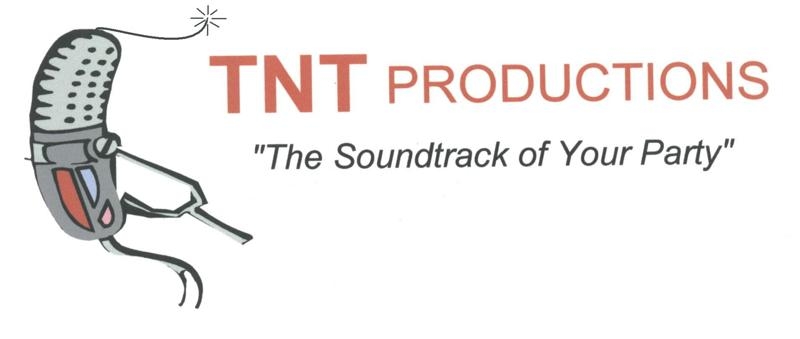 djjazzytymm@att.netYou opinion matters! We are constantly striving for total customer satisfaction. Please take a moment to fill out this survey and email it back to us. We want to hear the good, bad, and ugly!How was our overall appearance?____________________________________________________________________________________________________________________________________________________________________________________________________________________________
Describe our selection of music for your event.______________________________________________________________________________________________________________________________________________________________________________________________________________________________________________________________________________________________________How would you describe our coordination of your event? _____________________________________________________________________________________________________________________________________________________________________________________________________________________________________________________________________________________________After the performance, what were your feelings on how the event turned out? ____________________________________________________________________________________________________________________________________________________________________________________________________________________________________________________________________________How may we improve our service?________________________________________________________________________________________________________________________________________________________________________________________________________________________________________________________________________________________________________________